  GRUPA: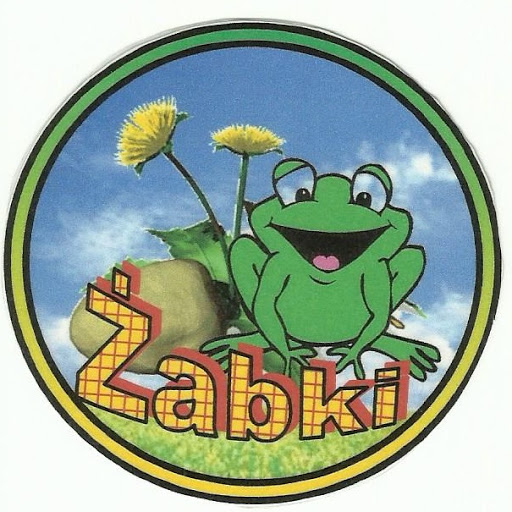                                 Czerwiec, tydz.II                      Temat  tygodnia: Uroki lata    Cele/Umiejętności dziecka:Utrwalanie tematyki związanej z nadchodzącym latemUtrwalanie wiadomości na temat żywiołów: woda, ogień, powietrze, ziemiaWdrażanie do przestrzegania właściwych zachowań w sytuacjach zagrożeniaDoskonalenie umiejętności wypowiadania się na zadany tematSłuchanie ze zrozumieniemRozpoznawanie kształtów i nazywanie poznanych liter i cyfr, liczby 10Doskonalenie umiejętności przeliczaniaPosługiwanie się określeniami dotyczącymi położenia przedmiotów w przestrzeniUtrwalanie kierunków: lewo, prawoDoskonali sprawność narządów mowyUczestniczy w zabawach ruchowych, plastycznych, twórczych, muzycznychDoskonali percepcję wzrokową, słuchową, ruchowąRozwijanie zainteresowania polską kulturą ludową, nauka tańca-polonezRozwijanie umiejętności wokalnych-nauka piosenek na pożegnanie przedszkolaPIOSENKI DO NAUKI:                                                                                                                                                                                             Mój przyjaciel z przedszkola1. Mój kolego z przedszkola mamy po siedem lat
Tak, tak, tak
Śmieje się do nas świat
Tak, tak, tak
Szkoła woła,
Mój kolego z przedszkola miło było Cię znać,
Tak, tak, tak,
Ale żegnać się czas tak, tak, tak,
Szkoła woła.

Ref.: W przedszkolu było super,
na sto dwadzieścia dwa,
powtórzyć chciałbym tamte dni
jeszcze jeden raz

2. Koleżanko z warkoczem to już ostatni raz
Tak, tak, tak
Może spotkamy się tak, tak, tak,
może nie,
Koleżanko z warkoczem, smutno trochę mi jest
Tak, tak, tak,
Że nie zobaczę Cię tak, tak,  tak,
Tak, jak co dzień.         Pożegnanie przedszkola1. Kończymy już przedszkole, do szkoły czas,
zeszyty i tornistry wołają nas,
A my nie chcemy, nie chcemy jeszcze iść.Ref. Tak bardzo nam tu dobrze,
że nie chcemy wcale jeszcze iść.2. Wakacje szybko miną, a potem już,
zadzwoni pierwszy dzwonek, lekcje tuż-tuż
A my nie chcemy, nie chcemy jeszcze iść.3. Lecz co tu robić, w życiu zawsze tak jest,
że upływają lata, starszym się jest.
A my nie chcemy, nie chcemy starsi być.